Príloha č. 1 - Meracia jednotka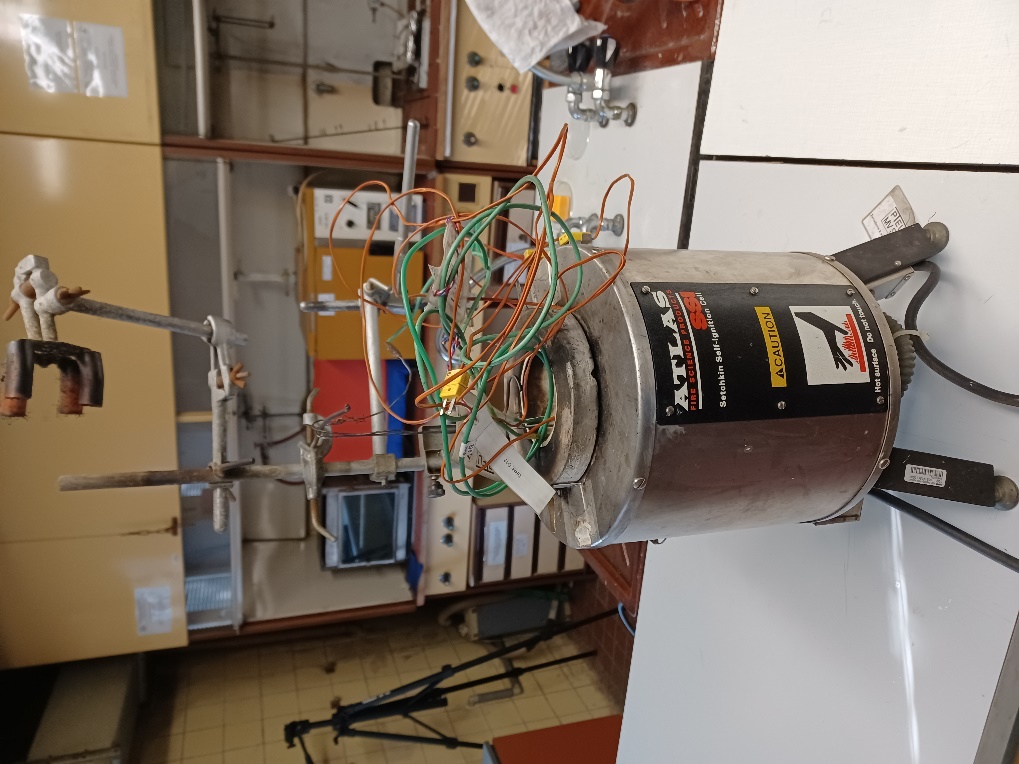 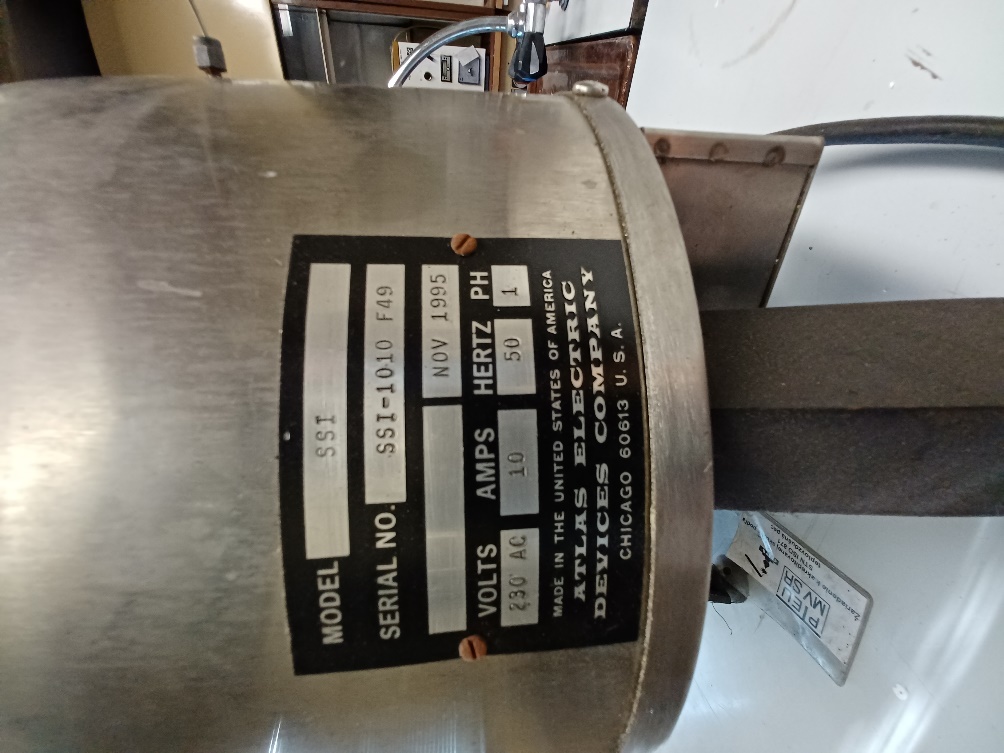 